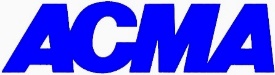 Automotive Component Manufacturers Association of India(Eastern Region)REPLY FORMMr. Vadivelan Gounder									    Phone :  (0657) 2972014 & 2230035ACMA – Eastern Region                                          							           Cell : +91-9798412596   Room No.- 4                                               			  E-mail :  vadivelan.gounder@acma.in   Centre For Excellence, Jubilee Road 					 	  			     acmaer@acma.inJamshedpur – 831001  	      Dear Vadivelan,Online Training Program on 8D Problem Solving TechniqueFriday, 25th November, 2022, 14:00 hrs. To 16:30 hrs.We are nominating the following personnel from__________________________________ (Name of the Organization):SignatureParticipation Fees:- Note:	The invoice will be raised as per the above information. Kindly note no changes will be accepted after E- invoice is raised, so please make sure the above information is correct.The Participation Fee is non-refundableThe program is non-residential & Participation will be by prior registration onlyReconfirmation will be sent by ACMANEFT / RTGS Payment has to be credited in the below bank account only: ---------------------------------------------------------------TEAR OFF HERE, ENCLOSE CHEQUE---------------------------------------------------------------------Please find enclosed herewith our at par cheque no._________________ favouring Automotive Component Manufacturers Association of India for Rs._________ towards participation fee of _____________________________________________.TDS has/ has not been deducted, TDS Amount Rs.___________. Company name ______________________.Send payment cheque to: Kind Attn: Mr Vadivelan Gounder, ACMA. Room No. 4, Centre for excellence, Jubilee Road, Jamshedpur-831001S. No.NameDesignationMobile no.EmailNominated byNominated byNominated byNominated byNominated byCategoryParticipation fee per company  (up to 10 participants)ACMA Members CompanyRs. 3500 +18% GSTNon–ACMA Member CompanyRs. 4500 +18% GSTDetails required to raise InvoiceDetails required to raise InvoicePO number if any to be mentioned on the Invoice Name of the person to whom invoice need to be sent DesignationE-mailCompany NameAddress registered for GSTGST No.Mobile/ Phone NumberBank Details for NEFT/ RTGS: Name of AC Holder: Automotive  Component  Manufacturers Association Of IndiaName of Bank:   IDBI Bank Ltd.                                Branch:     Bistupur, Jamshedpur                          Nature of Bank AC:     Current ACBank AC No.:   017102000025328                             IFSC Code:    IBKL0000017                               ACMA GST No.:    20AAKCA3946Q1ZC